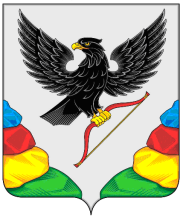 АДМИНИСТРАЦИЯ МУНИЦИПАЛЬНОГО РАЙОНА«НЕРЧИНСКИЙ РАЙОН»  ЗАБАЙКАЛЬСКОГО КРАЯПОСТАНОВЛЕНИЕ 21 ноября 2017 года                                                                             № 114г. НерчинскОб утверждении  административного регламента  по предоставлению муниципальным районом «Нерчинский район» муниципальной услуги «Прием заявлений, документов, а также постановка граждан на учет в качестве нуждающихся в жилых помещениях»
В соответствии с Федеральным законом от 27.07.2010 N 210-ФЗ "Об организации предоставления государственных и муниципальных услуг" администрация муниципального района «Нерчинский район» ПОСТАНОВЛЯЕТ:Утвердить:Административный  регламент  по предоставлению муниципальным районом «Нерчинский район» муниципальной услуги  «Прием заявлений, документов, а также постановка граждан на учет в качестве нуждающихся в жилых помещениях»  (прилагается).2. Настоящее постановление опубликовать на официальном сайте администрации муниципального района «Нерчинский район» в информационно-телекоммуникационной сети «Интернет».3. Настоящее постановление вступает в силу со дня его официального опубликования.4. Контроль над исполнением настоящего постановления оставляю за собой.Глава  муниципального района «Нерчинский район»                                                                 Р.В. СенотрусовАДМИНИСТРАТИВНЫЙ РЕГЛАМЕНТПо предоставлению муниципальной услуги «Прием заявлений, документов, а также постановка граждан на учет в качестве нуждающихся в жилых помещениях»1. Общие положения 1. Административный регламент предоставления муниципальной услуги  «Прием заявлений, документов, а также постановка граждан на учет в качестве нуждающихся в жилых помещениях» (далее по тексту - Административный регламент) разработан в целях повышения качества предоставления муниципальной услуги и определяет сроки и последовательность действий (административных процедур) при осуществлении полномочий по предоставлению муниципальной услуги.Предмет регулирования регламента2. Административный регламент регулирует отношения, возникающие в связи с:- принятием заявлений граждан на постановку на учет в качестве нуждающихся в жилых помещениях;- постановка граждан на учет в качестве нуждающихся в жилых помещениях;- снятие граждан с учета в качестве нуждающихся в жилых помещениях.Круг заявителей3. Заявителями на предоставление муниципальной услуги являются  физические лица, нуждающиеся в жилых помещениях, предоставляемых по договорам социального найма категориям граждан, указанным в статье 49 Жилищного кодекса Российской Федерации, местом жительства которых является сельские поселения муниципального района «Нерчинский район» (далее - заявители).4. От имени заявителя с заявлением о предоставлении муниципальной услуги может обратиться представитель заявителя, который предъявляет документ, удостоверяющий его личность, и  документ, подтверждающий его полномочия на запрос о предоставлении муниципальной услуги (подлинник или нотариально заверенную копию).Требования к порядку информирования о предоставлениимуниципальной услуги5. Информация о порядке предоставления муниципальной услуги представляется:5.1. Посредством размещения в информационно-телекоммуникационной сети «Интернет»- на официальном сайте администрации муниципального района «Нерчинский район» : нерчинскзабайкальскийкрай.рф.  - единого портала государственных и муниципальных услуг www.gosuslugi.ru; - регионального портала государственных и муниципальных услуг- http: //www.pgu.e-zab.ru.5.2. По письменным обращениям.Адрес места нахождения и почтовый адрес для направления обращений по вопросам предоставления муниципальной услуги: 673400, Забайкальский край, г. Нерчинск, ул. Шилова,3  Адрес электронной почты для направления обращений: nerch_ аdmin@mail.ru Почтовые адреса, адреса электронной почты органов, предоставляющих муниципальную услугу размещаются на  официальном сайте.5.3. Посредством телефонной связи.Телефоны 8(30242) 4-32-12, 4-31-56Сведения о контактных телефонах органов, предоставляющих муниципальную услугу, размещаются на сайте.5.4. Посредством размещения на информационных стендах, расположенных в помещении органа, предоставляющего муниципальную услугу, предназначенном для приема обращений и заявлений.График работы администрации муниципального района «Нерчинский район», предоставляющей муниципальную услугу:Понедельник - четверг 09.00-18.00Пятница                        09.00-17.00Перерыв                       13.00-14.00Выходной: суббота, воскресенье  Сведения о местонахождении органа, предоставляющего муниципальную услугу, размещаются на  его сайте. 5.5. На информационных стендах размещается следующая информация:извлечения из административного регламента;извлечения из законодательных и иных нормативных правовых актов, содержащих нормы, непосредственно регулирующие предоставление муниципальной услуги;образец заявления о предоставлении муниципальной услуги (приложение 2);исчерпывающий перечень оснований для отказа в предоставлении муниципальной услуги;график работы органа, предоставляющего муниципальную услугу;адреса сайта и электронной почты органа, предоставляющего муниципальную услугу;номера телефонов, по которым осуществляется информирование по вопросам предоставления муниципальной услуги.6. Размещение указанной информации организует информационный отдел администрации муниципального района «Нерчинский район», предоставляющий муниципальную услугу.7. На сайте органа, предоставляющего муниципальную услугу, размещается следующая информация:извлечения из административного регламента;образец заявления о предоставлении муниципальной услуги;адреса электронной почты для направления обращений по вопросам предоставления муниципальной услуги;номера телефонов, по которым осуществляется информирование по вопросам предоставления услуги;иная информация по вопросам предоставления муниципальной услуги.8. Основными требованиями к информированию заявителей являются:достоверность и полнота предоставляемой информации;четкость изложения информации;удобство и доступность получения информации;оперативность предоставления информации.9. Порядок получения информации по вопросам предоставления муниципальной услуги, в том числе о ходе предоставления муниципальной услуги:9.1. При информировании посредством средств телефонной связи должностные лица осуществляющие предоставление муниципальной услуги, обязаны предоставить следующую информацию:сведения о нормативных правовых актах, регламентирующих вопросы предоставления муниципальной услуги;сведения о порядке предоставления муниципальной услуги;сведения о сроках предоставления муниципальной услуги;сведения о местонахождении помещения, предназначенного для приема обращений и заявлений;сведения об адресах сайта и электронной почты органа, предоставляющего муниципальную услугу;сведения о перечне оснований для отказа в предоставлении муниципальной услуги;сведения о ходе предоставления муниципальной услуги.По иным вопросам информация предоставляется только на основании соответствующего письменного обращения.9.2. При информировании по запросам  ответ на запрос направляется по почте в адрес заявителя в срок, не превышающий 30 календарных дней со дня регистрации такого запроса.9.3. При информировании по запросам, поступающим по электронной почте, ответ на запрос может направляться как в письменной форме, так и в форме электронного сообщения в срок, не превышающий 30 календарных дней со дня регистрации запроса.2. Стандарт предоставления муниципальной  услуги10. Наименование муниципальной услуги:«Прием заявлений, документов, а также постановка граждан на учет в качестве нуждающихся в жилых помещениях, и снятии граждан с такого учета».11. Наименование органа местного самоуправления, предоставляющего  муниципальную услугу:Прием заявлений, документов, а также постановку граждан на учет в качестве нуждающихся в жилых помещениях, и снятие граждан с такого учета осуществляет администрация муниципального района «Нерчинский район» (далее – Исполнитель). Описание результата предоставления муниципальной услуги12. Результатом предоставления муниципальной услуги является 12.1. выдача заявителю уведомления о принятии гражданина на учет в качестве нуждающегося в жилых помещениях;12.2. выдача заявителю уведомления об отказе в принятии гражданина на учет в качестве нуждающегося в жилых помещениях;12.3. выдача заявителю уведомления о снятии с учета в качестве нуждающихся в жилых помещениях.Срок предоставления муниципальной услуги13. Срок предоставления муниципальной услуги составляет не более 30 дней со дня получения заявления о постановке (снятии) гражданина на учет в качестве нуждающихся в жилых помещениях.Перечень нормативных правовых актов, регулирующих  отношения, возникающие в связи с предоставлением муниципальной услуги14. Предоставление муниципальной услуги осуществляется в соответствии с нормативными правовыми актами:Конституцией Российской Федерации (принятой всенародным голосованием 12 декабря 1993 года) (с учетом поправок, внесенных Законами Российской Федерации о поправках к Конституции Российской Федерации от 30 декабря 2008 года 2008 № 6-ФКЗ, от 30 декабря 2008 года № 7-ФКЗ) («Российская газета», № 7, 21 января 2009 года);Гражданским кодексом Российской Федерации («Собрание законодательства РФ», 5 декабря 1994 года, № 32, ст.3301; («Собрание законодательства РФ», 29 января 1996 года, № 5, ст.410);Жилищным кодексом Российской Федерации («Российская газета» от 12 января . № 1, «Парламентская газета» от 15 января . № 7-8, Собрание законодательства Российской Федерации от 3 января . № 1 (часть I) ст. 14);Федеральным законом от 6 апреля 2011 года № 63-ФЗ «Об электронной подписи» («Российская газета», 8 апреля 2011 года, № 75);Федеральным законом от 27 июля 2010 года № 210-ФЗ «Об организации предоставления государственных и муниципальных услуг» («Российская газета», 30 июля 2010 года, № 168) (далее – Федеральный закон № 210-ФЗ);Федеральным законом от 9 февраля 2009 года № 8-ФЗ «Об обеспечении доступа к информации о деятельности государственных органов и органов местного самоуправления» («Российская газета», 13 февраля 2009 года, № 25);Федеральным законом от 27 июля 2006 года № 152-ФЗ «О персональных данных» («Российская газета», 29 июля 2006 года, № 165);Федеральным законом от 27 июля 2006 года № 149-ФЗ «Об информации, информационных технологиях и о защите информации» («Российская газета», 29 июля 2006 года, № 165);Федеральным законом от 2 мая 2006 года № 59-ФЗ «О порядке рассмотрения обращений граждан Российской Федерации» («Российская газета», 5 мая 2006 года, № 95);Федеральным законом от 6 октября 2003 года № 131-ФЗ «Об общих принципах организации местного самоуправления в Российской Федерации» («Собрание законодательства РФ», 6 октября 2003 года, № 40, ст.3822);Законом Российской Федерации от 27 апреля 1993 года № 4866-1 «Об обжаловании в суд действий и решений, нарушающих права и свободы граждан» («Российская газета», 12 мая 1993 года, № 89);приказом Минрегиона РФ от 25.02.2005 № 18 «Об утверждении Методических рекомендаций для субъектов Российской Федерации и органов местного самоуправления по определению порядка ведения органами местного самоуправления учета граждан в качестве нуждающихся в жилых помещениях, предоставляемых по договорам социального найма, и по предоставлению таким гражданам жилых помещений по договору социального найма» («Журнал руководителя и главного бухгалтера ЖКХ» № 6, 2005 (ч. II));Закон Забайкальского края 10 декабря 2009 года № 309-ЗЗК «О порядке ведения органами местного самоуправления учета граждан в качестве нуждающихся в жилых помещениях, предоставляемых по договорам социального найма» («Забайкальский рабочий»,№ 239-242, 21.12.2009);Закон Забайкальского края от 07 декабря 2009 года № 289-ЗЗК «О порядке признания граждан малоимущими в целях предоставления им по договорам социального найма жилых помещений муниципального жилищного фонда с учетом размера дохода, приходящегося на каждого члена семьи, и стоимости имущества, находящегося в собственности членов семьи и подлежащего налогообложению» («Забайкальский рабочий», № 228, 09.12.2009).постановлением Правительства Российской Федерации от 24 октября 2011 года № 860 «Об утверждении Правил взимания платы за предоставление информации о деятельности государственных органов и органов местного самоуправления» («Российская газета», 28 октября 2011 года, № 243);постановлением Правительства Российской Федерации от 24 октября 2011 года № 861 «О федеральных государственных информационных системах, обеспечивающих предоставление в электронной форме государственных и муниципальных услуг (осуществление функций)» («Собрание законодательства РФ», 31 октября 2011 года, № 44, ст.6274);постановлением Правительства Российской Федерации от 25 августа 2012 года № 852 «Об утверждении Правил использования усиленной квалифицированной электронной подписи при обращении за получением государственных и муниципальных услуг и о внесении изменения в Правила разработки и утверждения административных регламентов предоставления государственных услуг» («Российская газета», 31 августа 2012 года, № 200);постановлением Правительства Российской Федерации от 25 июня 2012 года № 634 «О видах электронной подписи, использование которых допускается при обращении за получением государственных и муниципальных услуг» («Российская газета», 2 июля 2012 года, № 148);постановлением Правительства Российской Федерации от 7 июля 2011 года № 553 «О порядке оформления и представления заявлений и иных документов, необходимых для предоставления государственных и (или) муниципальных услуг, в форме электронных документов» («Собрание законодательства РФ», 18 июля 2011 года, № 29, ст.4479);Уставом администрации муниципального района «Нерчинский район» , утвержден решением Совета муниципального района «Нерчинский район» от 15.09.2014 г., № 181.Исчерпывающий перечень документов,необходимых для предоставления муниципальной услуги,порядок их представления15. Для принятия на учет в качестве нуждающегося в жилом помещении гражданин, признанный в установленном законом Забайкальского края порядке малоимущим, подает следующие документы:15.1. заявление о принятии на учет в качестве нуждающихся в жилых помещениях (форма заявления указана в приложении № 2 к настоящему административному регламенту);15.2. решение органа местного самоуправления о признании гражданина  и членов его семьи малоимущими*;15.3. документы, подтверждающие личность заявителя и состав его семьи (паспорт, свидетельство о заключении брака, свидетельство о рождении члена семьи, решение об усыновлении (удочерении), решение об опеке, судебное решение о признании членом семьи и иные документы);15.4.* документы, подтверждающие право соответствующих граждан состоять на учете в качестве нуждающихся в жилых помещениях:а) выписка из домовой книги или копия лицевого счета, заверенные органом, уполномоченным на их выдачу;б) документы, подтверждающие право пользования жилым помещением, занимаемым заявителем и членами его семьи (договор, ордер, решение о предоставлении жилого помещения и иные документы);в) технический паспорт жилого помещения;г) справка органов государственной регистрации и органа, осуществляющего техническую инвентаризацию, о наличии или отсутствии жилых помещений на праве собственности по месту постоянного жительства заявителя и членов его семьи;15.5. документы, подтверждающие право на предоставление жилого помещения по договору социального найма вне очереди: - решение органа местного самоуправления о признании жилого помещения непригодным для проживания;- сведения о наличии у гражданина тяжелой формы хронического заболевания, при которой совместное проживание с ним в одной квартире невозможно;16. Для снятия граждан с учета в качестве нуждающихся в жилых помещениях необходимых следующие документы: 16.1. заявление.Перечень документов, необходимых для предоставления муниципальной услуги и услуг, которые находятся в распоряжении государственных органов, органов местного самоуправления  и иных органов, участвующих в предоставлении государственных и муниципальных услуг и которые заявитель вправе представить17. решение органа местного самоуправления о признании гражданина  и членов его семьи малоимущими;18. документы, подтверждающие право соответствующих граждан состоять на учете в качестве нуждающихся в жилых помещениях:18.1. выписка из домовой книги или копия лицевого счета, заверенные органом, уполномоченным на их выдачу;18.2. документы, подтверждающие право пользования жилым помещением, занимаемым заявителем и членами его семьи (договор, ордер, решение о предоставлении жилого помещения и иные документы);18.3. справка органов государственной регистрации и органа, осуществляющего техническую инвентаризацию, о наличии или отсутствии жилых помещений на праве собственности по месту постоянного жительства заявителя и членов его семьи.19. Граждане снимаются с учета в качестве нуждающихся в жилых помещениях в случаях:19.1. подачи ими по месту учета заявления о снятии с учета;19.2. утраты ими оснований, дающих им право на получение жилого помещения по договору социального найма;19.3. выезда в другое муниципальное образование на постоянное жительство;19.4. приобретения ими за счет бюджетных средств, выделенных в установленном порядке органом государственной власти или органом местного самоуправления, жилого помещения. Моментом приобретения жилого помещения считать дату проведения государственной регистрации права собственности на недвижимое имущество;19.5. предоставления им в установленном порядке от органа государственной власти субсидии на строительство жилого дома и выделения органом местного самоуправления земельного участка для этих целей;19.6. выявления в представленных документах в орган, осуществляющий принятие на учет, сведений, не соответствующих действительности и послуживших основанием принятия на учет, а также неправомерных действий должностных лиц органа, осуществляющего принятие на учет, при решении вопроса о принятии на учет.Исчерпывающий перечень оснований для отказа в приеме документов, необходимых для предоставления муниципальной услуги20. Основаниями для отказа в приеме документов, необходимых для предоставления муниципальной услуги, не имеется.Исчерпывающий перечень оснований для приостановления или отказа в предоставлении муниципальной услуг21. Основания для приостановления муниципальной услуги отсутствуют.22. Отказ в предоставлении муниципальной услуги допускается в случае, если:22.1. не представлены документы, предусмотренные пунктом 15 настоящего административного регламента, подтверждающие право соответствующих граждан состоять на учете в качестве нуждающихся в жилых помещениях;22.2. представлены документы, которые не подтверждают право соответствующих граждан состоять на учете в качестве нуждающихся в жилых помещениях;22.3. не истек пятилетний срок с момента совершения намеренных действий, приведших к ухудшению жилищных условий, в результате которых граждане могут быть признаны нуждающимися в жилых помещениях.22.4. наличие случаев, предусмотренных статьей 11 Федерального закона от 2 мая 2006 года № 59-ФЗ «О порядке рассмотрения обращений граждан Российской Федерации».Перечень услуг, которые являются необходимыми и обязательными для предоставления муниципальной услуги23. К услугам, которые являются необходимыми и обязательными для предоставления муниципальной услуги, относятся:23.1.Выдача справок о гражданах, зарегистрированных по месту жительства (пребывания) (справок о составе семьи).23.2. Предоставление выписок из домовой (поквартирной) книги или иных документов, содержащих сведения о лицах, проживающих по данному адресу.23.3. Выдача медицинских документов (в том числе установленной формы), справок, предусмотренных пунктом 15.5 Регламента.23.4. Проведение технического учета и технической инвентаризации объектов недвижимого имущества в целях выдачи технического паспорта, предусмотренного пунктом 15.4 Регламента.Порядок, размер и основания взимания государственной пошлины или иной платы, взимаемой за предоставление муниципальной услуги24. За предоставление муниципальной услуги государственная пошлина или иная плата не взимается.Максимальный срок ожидания в очереди при подаче запроса о предоставлении муниципальной услуги, услуги, предоставляемой организацией, участвующей в предоставлении муниципальной услуги, и при получении результата предоставления таких услуг25. Максимальное время ожидания в очереди при подаче и получении документов заявителями не должно превышать 15 минут.Срок и порядок регистрации запроса заявителя о предоставлении муниципальной услуги, в том числе в электронной форме26. Заявление, поступившее Исполнителю по почте или полученное при личном обращении заявителя, регистрируется должностным лицом подразделения, ответственного за делопроизводство, в день его поступления.27. Заявление, поступившее Исполнителю, в электронной форме, регистрируется должностным лицом подразделения, ответственного за делопроизводство, в день его поступления.28. Порядок приема и регистрации заявлений и документов устанавливается муниципальными актами, определяющими правила документооборота в органах местного самоуправления, в том числе в автоматическом режиме.Требования к помещениям, в которых предоставляются муниципальная услуга, к месту ожидания и приема заявителей, размещению и оформлению визуальной, текстовой и мультимедийной информации о порядке предоставления таких услуг29. Прием граждан осуществляется в специально выделенных для предоставления муниципальных услуг помещениях.30. Помещения содержат места для ожидания, приема и информирования граждан, оборудуются в соответствии с санитарными правилами и нормами, с соблюдением необходимых мер пожарной безопасности. У входа в каждое помещение размещается табличка с наименованием помещения (зал ожидания, приема/выдачи документов и т.д.).31. Места ожидания и приема заявителей должны быть оборудованы стульями или кресельными секциями, соответствовать комфортным условиям для ожидания заявителей и оптимальным условиям работы специалистов Исполнителя. Количество мест ожидания определяется исходя из фактической нагрузки и возможности для их размещения в здании. В местах ожидания имеются средства для оказания первой помощи и доступные места общего пользования.32. Все места предоставления муниципальной услуги оборудуются противопожарной системой и средствами пожаротушения. Вход и выход из помещения оборудуются соответствующими указателями.33. Рабочие места должностных лиц, ответственных за предоставление муниципальной услуги, должны быть оборудованы персональными компьютерами с возможностью доступа к информационно-телекоммуникационной сети Интернет, необходимым информационным базам данных, печатающими устройствами, копировальной техникой, средствами телефонной связи.Должностные лица, ответственные за предоставление муниципальной услуги, обязаны иметь личные нагрудные идентификационные карточки (бейджи) с указанием фамилии, имени, отчества и должности либо таблички аналогичного содержания на рабочих местах. Место для приема заявителей оборудуется стульями, столом для написания и размещения заявлений, других документов.34. Места информирования, предназначенные для ознакомления заявителей с информационными материалами, оборудуются:- информационными стендами, на которых размещается текстовая информация, в том числе с образцами заполнения документов и канцелярскими принадлежностями;- стульями и столами для оформления документов.35. К информационным стендам должна быть обеспечена возможность свободного доступа граждан.36. При возможности около здания, где располагается Исполнитель, организуются парковочные места для автотранспорта. Доступ заявителей к парковочным местам является бесплатным.37. Исполнитель должен быть оснащен рабочими местами с доступом к автоматизированным информационным системам обеспечивающим:37.1. регистрацию и обработку запроса, направленного посредством государственной информационной системы «Портал государственных и муниципальных услуг Забайкальского края»;37.2. формирование межведомственных запросов в государственные органы, органы местного самоуправления и (или) подведомственные государственным органам и органам местного самоуправления организации, участвующие в предоставлении муниципальной услуги;37.3. ведение и хранение дела заявителя в электронной форме;37.4. предоставление по запросу заявителя сведений о ходе предоставления муниципальной услуги;37.5. предоставление сведений по межведомственному запросу государственных органов, органов местного самоуправления и (или) подведомственных государственным органам и органам местного самоуправления организаций, участвующие в предоставлении государственных или муниципальных услуг.Показатели доступности и качества муниципальной услуги38. Показателями доступности и качества муниципальной услуги являются:открытость информации о муниципальной услуге;своевременность предоставления муниципальной услуги;точное соблюдение требований законодательства и Административного регламента при предоставлении муниципальной услуги;компетентность специалистов Исполнителя в вопросах предоставления муниципальной услуги;вежливость и корректность специалистов Исполнителя;комфортность ожидания и получения муниципальной услуги;отсутствие жалоб со стороны заявителей на нарушение требований стандарта предоставления муниципальной услуги.39. Иные требования, в том числе учитывающие особенности предоставления муниципальной услуги в электронной форме:- доступность информации о перечне документов, необходимых для получения муниципальной услуги, о режиме работы Исполнителя, контактных телефонах и другой контактной информации для заявителей;- возможность заполнения заявителями запроса и иных документов, необходимых для получения муниципальной услуги, в электронной форме;- возможность подачи заявителем с использованием информационно-телекоммуникационных технологий запроса о предоставлении муниципальной услуги;- возможность получения заявителем сведений о ходе выполнения запроса о предоставлении муниципальной услуги в электронной форме;- взаимодействие Исполнителя с органами государственной власти, органами местного самоуправления и (или) подведомственными государственным органам и органам местного самоуправления организациями, участвующими в предоставлении государственных или муниципальных услуг, или органами, предоставляющими услуги, через многофункциональный центр без участия заявителя в соответствии с нормативными правовыми актами и соглашением о взаимодействии.Иные требования, в том числе учитывающие особенности предоставлениямуниципальной услуги в многофункциональных центрах предоставлениягосударственных и муниципальных услуг и особенностипредоставления муниципальной услуги в электронной форме40. Иные требования к предоставлению муниципальной услуги:обеспечение возможности получения заявителями информации о предоставляемой муниципальной услуге на официальном сайте администрации муниципального района «Нерчинский район»: нерчинскзабайкальскийкрай.рф. и Портале государственных и муниципальных услуг;обеспечение возможности заполнения и подачи заявителями запроса и иных документов, необходимых для получения муниципальной услуги, в электронной форме;обеспечение возможности для заявителей осуществлять с использованием официального сайта администрации муниципального района «Нерчинский район»: нерчинскзабайкальскийкрай.рф. и Портала государственных и муниципальных услуг мониторинг хода предоставления муниципальной услуги.41. Взаимодействие Исполнителя с государственными органами, органами местного самоуправления и (или) подведомственными государственным органам и органам местного самоуправления организациями, участвующими в предоставлении государственных или муниципальных услуг, или органами, предоставляющими услуги, через многофункциональный центр предоставления государственных и муниципальных услуг без участия заявителя осуществляется в соответствии с нормативными правовыми актами и соглашениями о взаимодействии.Предоставление Исполнителем муниципальной услуги в многофункциональных центрах предоставления государственных и муниципальных услуг не предусмотрено.41.1. Особенности предоставления муниципальной услуги в электронной форме.Предоставление муниципальной услуги в электронной форме осуществляется путем использования средств электронной связи.Формы и виды обращений заявителя:3. Состав, последовательность и сроки выполнения административных процедур, требования к порядку их выполнения, в том числе особенности выполнения административных процедур в электронной форме42. Предоставление муниципальной услуги включает в себя следующие административные процедуры:42.1. прием заявления и документов на получение муниципальной услуги;42.2. рассмотрение заявления и документов на установление наличия права на получение муниципальной услуги (данный подраздел не применяется к правоотношениям, касающимся процедуры снятия гражданина с учета  в качестве нуждающегося  в жилых помещениях);42.3. принятие решения о предоставлении, об отказе в предоставлении муниципальной услуги, о снятии с учета гражданина в качестве нуждающегося;42.4. подготовка и выдача результата предоставления муниципальной услуги.Блок-схема предоставления муниципальной услуги приведена в приложении № 1 к настоящему административному регламенту.Прием заявления и документов на получениемуниципальной услуги43. Основанием для начала административной процедуры по приему заявления и документов на получение муниципальной услуги является обращение заявителя с письменным заявлением и документами, необходимыми для получения муниципальной услуги, в администрацию муниципального района «Нерчинский район»  к специалисту отдела по  информационным технологиям администрации муниципального района «Нерчинский район» (далее – Специалист) кабинет № 1, который расположен на 2 этаже здания по адресу: г. Нерчинск, ул. Шилова, дом 5.44. Специалист по приему и рассмотрению заявления на получение муниципальной услуги (далее - специалист по приему и рассмотрению заявления):44.1. устанавливает предмет обращения, личность заявителя, полномочия представителя заявителя;44.2. проверяет правильность заполнения заявления и наличие приложенных к заявлению документов, указанных в пункте 15;44.3. указывает на заявлении дату приема заявления и документов, количество принятых документов, свою фамилию и должность и выдает копию заявления гражданину в качестве расписки о принятии заявления;44.4. в день принятия заявления осуществляет его регистрацию в книге регистрации заявлений граждан о принятии на учет в качестве нуждающихся в жилых помещениях;44.5. удостоверяет, что:документы скреплены печатями, имеют надлежащие подписи сторон или определенных законодательством должностных лиц;фамилия, имя и отчество заявителя, адрес его регистрации указаны в соответствии с документом, удостоверяющим личность;в документах нет подчисток, приписок, зачеркнутых слов и иных исправлений, документы не имеют повреждений.45. При отсутствии документов, указанных в пункте 15, специалист по приему и рассмотрению заявления устно уведомляет заявителя о наличии препятствий для рассмотрения вопроса о предоставлении муниципальной услуги, объясняет заявителю содержание выявленных недостатков в представленных документах и меры по их устранению.Если недостатки допустимо устранить в ходе приема, они устраняются незамедлительно.46. Результатом выполнения административной процедуры является прием заявления и документов на получение муниципальной услуги и выдача заявителю расписки в получении документов (приложение № 2).Максимальная продолжительность административной процедуры не должна превышать 15 минут.Рассмотрение заявления и документов на установлениеналичия права на получение муниципальной услуги47. Основанием для начала административной процедуры по проверке документов на установление наличия права на получение муниципальной услуги является их поступление специалисту по приему и рассмотрению заявления.48. Специалист по приему и рассмотрению заявления:в течение пяти дней со дня поступления заявления и приложенных к нему документов в рамках межведомственного информационного взаимодействия запрашивает в соответствующих органах документы, указанные в пунктах 17-18;в течение пяти рабочих дней со дня поступления заявления запрашивает в территориальном органе федерального органа исполнительной власти, осуществляющем функции в сфере государственной регистрации прав на недвижимое имущество и сделок с ним, сведения о переходе прав на жилые объекты недвижимого имущества, правообладателем которых был заявитель в течение последних пяти лет.49. В течение пяти рабочих дней со дня поступления документов, указанных в пунктах 17-18, специалист по приему и рассмотрению заявления проверяет наличие права на получение муниципальной услуги.50. Результатом выполнения административной процедуры является установление наличия (отсутствия) права на получение муниципальной услуги.51. Проверка документов на установление наличия права на получение муниципальной услуги не должна превышать 16 рабочих дней со дня регистрации заявления и приложенных документов.Принятие решения о предоставлении или об отказе впредоставлении муниципальной услуги, подготовка и выдачарезультата предоставления муниципальной услуги52. Основанием для начала административной процедуры по принятию решения о предоставлении (об отказе в предоставлении) муниципальной услуги является установление наличия права или отсутствия права на получение муниципальной услуги.53. При наличии у заявителя нуждаемости в жилых помещениях и представлении в полном объеме документов, указанных в пункте 22, специалист по приему и рассмотрению заявления в течение трех рабочих дней со дня установления наличия у заявителя права на получение муниципальной услуги осуществляет подготовку проекта решения о постановке на учет в качестве нуждающегося в жилых помещениях.54. Если заявитель имеет право на получение жилого помещения вне очереди или имеет право состоять на учете по нескольким основаниям (как малоимущий и как относящийся к льготной категории), то в решение о постановке на учет в качестве нуждающегося в жилых помещениях указывается о включении заявителя в соответствующий список и его учетный номер в указанном списке.55. При наличии оснований для отказа в предоставлении муниципальной услуги, указанных в пункте 22, специалист по приему и рассмотрению заявления в течение трех рабочих дней со дня установления отсутствия у заявителя права на получение муниципальной услуги осуществляет подготовку проекта решения об отказе в постановке на учет в качестве нуждающегося в жилых помещениях.56. При наличии оснований для снятия гражданина с учета в качестве нуждающегося в жилых помещениях, указанных в пункте 19 настоящего административного регламента, специалист по приему и рассмотрению заявления в течение трех рабочих дней со дня принятия заявления осуществляет подготовку проекта решения о снятии с учета гражданина в качестве нуждающегося в жилых помещениях.57. Решения о снятии с учета граждан в качестве нуждающихся в жилых помещениях должны быть приняты не позднее чем в течение тридцати рабочих дней со дня выявления обстоятельств, являющихся основанием принятия таких решений. Решения о снятии с учета граждан в качестве нуждающихся в жилых помещениях должны содержать основания снятия с такого учета с обязательной ссылкой на обстоятельства, предусмотренные частью 1 статьи 56 Жилищного кодекса Российской Федерации, пунктом 19 настоящего административного регламента. Решения о снятии с учета граждан в качестве нуждающихся в жилых помещениях выдаются или направляются гражданам, в отношении которых приняты такие решения, не позднее чем через три рабочих дня со дня принятия таких решений и могут быть обжалованы указанными гражданами в судебном порядке.58. Согласование проекта решения о постановке на учет в качестве нуждающегося в жилых помещениях, об отказе в постановке на учет в качестве нуждающегося в жилых помещениях, снятии с учета в качестве нуждающихся в жилых помещениях обеспечивается специалистом по приему и рассмотрению заявления в течение десяти рабочих дней со дня его подготовки.59. В течение трех рабочих дней со дня принятия решения о постановке на учет в качестве нуждающегося в жилых помещениях, об отказе в постановке на учет, снятии с такого учета  заявителю направляется уведомление о принятом решении (приложение № 3).60. Результатом выполнения административной процедуры является направление уведомления заявителю о постановке заявителя на учет в качестве нуждающегося в жилых помещениях или об отказе в постановке на учет, снятии с учета гражданина в качестве нуждающегося в жилых помещениях и направление (выдача) его заявителю.Максимальный срок выполнения административной процедуры - не более 16 рабочих дней со дня установления наличия (отсутствия) у заявителя права на получение муниципальной услуги.4. Формы контроля за исполнением административного регламентаПорядок осуществления текущего контроля за соблюдениеми исполнением ответственными должностными лицами положенийАдминистративного регламента и иных нормативных правовых актов,устанавливающих требования к предоставлению муниципальной услуги,а также принятием ими решений61. Текущий контроль за соблюдением последовательности действий, определенных административными процедурами при предоставлении муниципальной услуги, и принятием решений ответственными должностными лицами осуществляется непрерывно главой  администрации муниципального района «Нерчинский район», его заместителем, курирующим соответствующее направление деятельности, руководителем Исполнителя.62. Периодичность осуществления текущего контроля устанавливается главой  администрации муниципального района «Нерчинский район».Порядок и периодичность осуществления плановых и внеплановыхпроверок полноты и качества предоставления муниципальной услуги,в том числе порядок и формы контроля за полнотой и качествомпредоставления муниципальной услуги63. Контроль за полнотой и качеством предоставления Исполнителем муниципальной услуги включает в себя проведение плановых и внеплановых проверок, выявление и устранение нарушений прав заявителей, порядка и сроков предоставления муниципальной услуги, рассмотрение, принятие решений и подготовку ответов на обращения заинтересованных лиц, содержащих жалобы (претензии) на действия (бездействие) должностных лиц.Проверки проводятся с целью выявления и устранения нарушений прав заявителей и привлечения виновных лиц к ответственности. Результаты проверок отражаются отдельной справкой или актом.64. Порядок и периодичность проведения плановых проверок выполнения Исполнителем положений Административного регламента и иных нормативных правовых актов, устанавливающих требования к предоставлению муниципальной услуги, осуществляются в соответствии с планом работы администрации муниципального района «Нерчинский район» на текущий год; внеплановые проверки проводятся при выявлении нарушений по предоставлению муниципальной услуги или по конкретному обращению заявителя.65. Проверки полноты и качества предоставления муниципальной услуги осуществляются на основании индивидуальных правовых актов администрации муниципального района «Нерчинский район».66. Решение об осуществлении плановых и внеплановых проверок полноты и качества предоставления муниципальной услуги принимается главой  администрации муниципального района «Нерчинский район».67. Плановые и внеплановые проверки полноты и качества предоставления муниципальной услуги осуществляются   уполномоченными должностными лицами на основании соответствующих нормативных правовых актов (далее – уполномоченный орган), в ходе проведения которых запрашиваются в соответствующих структурных подразделениях Исполнителя необходимые документы, и по результатам проверок составляются акты с указанием выявленных нарушений.68. Исполнитель в течение трех рабочих дней с момента поступления соответствующего запроса о проведении проверки направляет в уполномоченный орган затребованные документы и копии документов, выданных по результатам предоставления муниципальной услуги.69. По окончании проверки представленные документы уполномоченный орган в течение 30 дней возвращает Исполнителю.Ответственность должностных лиц за решения и действия(бездействие), принимаемые (осуществляемые) имив ходе предоставления муниципальной услуги70. Ответственность должностных лиц определяется в соответствии с действующим законодательством. По результатам проведенных проверок в случае выявления нарушений прав заявителей, порядка и сроков предоставления муниципальной услуги виновные лица привлекаются к ответственности в порядке, установленном законодательством Российской Федерации.71. Персональная ответственность должностных лиц за несоблюдение порядка осуществления административных процедур в ходе предоставления муниципальной услуги закрепляется в их должностных регламентах (должностных инструкциях).Требования к порядку и формам контроля за предоставлениеммуниципальной услуги, в том числе со стороны граждан,их объединений и организаций72. Заявители могут сообщить о нарушении своих прав и законных интересов, противоправных решениях, действиях или бездействии должностных лиц, нарушении положений Административного регламента, некорректном поведении или нарушении служебной этики.73. Контроль за предоставлением муниципальной услуги со стороны граждан, их объединений и организаций осуществляется с использованием соответствующей информации, размещенной на официальном сайте Исполнителя администрации муниципального района «Нерчинский район», а также в порядке и формах, установленных законодательством Российской Федерации.5. Досудебный (внесудебный) порядок обжалования решений и действий(бездействия) органа, предоставляющего муниципальную услугу, а также их должностных лиц, муниципальных служащихИнформация для заявителя о его праве подать жалобу на решение и (или) действие (бездействие) Исполнителя и (или) его должностных лиц, муниципальных служащих при предоставлении муниципальной услуги (далее – жалоба)74. В соответствии со статьями 11.1, 11.2 Федерального закона № 210-ФЗ заявитель вправе обжаловать решение и (или) действие (бездействие) Исполнителя, а также специалистов Исполнителя, ответственных за осуществление административных процедур, связанных с предоставлением муниципальной услуги.Предмет жалобы75. Заявитель может обратиться с жалобой в том числе в следующих случаях:нарушение срока регистрации запроса заявителя о предоставлении муниципальной услуги;нарушение срока предоставления муниципальной услуги;требование у заявителя документов, не предусмотренных Административным регламентом, а также нормативными правовыми актами Российской Федерации, нормативными правовыми актами Забайкальского края, муниципальными правовыми актами администрации  муниципального района «Нерчинский район» для предоставления муниципальной услуги;отказ в приеме документов, представление которых предусмотрено нормативными правовыми актами Российской Федерации, нормативными правовыми актами Забайкальского края, муниципальными правовыми актами администрации  муниципального района «Нерчинский район» для предоставления муниципальной услуги, у заявителя;отказ в предоставлении муниципальной услуги, если основания отказа не предусмотрены федеральными законами и принятыми в соответствии с ними иными нормативными правовыми актами Российской Федерации, нормативными правовыми актами Забайкальского края, муниципальными правовыми актами администрации  муниципального района «Нерчинский район»;затребование с заявителя при предоставлении муниципальной услуги платы, не предусмотренной нормативными правовыми актами Российской Федерации, нормативными правовыми актами Забайкальского края, муниципальными правовыми актами администрации  муниципального района «Нерчинский район»;отказ Исполнителя, его должностного лица в исправлении допущенных опечаток и ошибок в выданных в результате предоставления муниципальной услуги документах либо нарушение установленного срока таких исправлений.Органы местного самоуправления и уполномоченныена рассмотрение жалобы должностные лица, которымможет быть направлена жалоба76. Жалоба может быть направлена следующим органам и должностным лицам:руководителю Исполнителя;заместителю руководителя администрации муниципального района «Нерчинский район», курирующему соответствующее направление деятельности;главе администрации  муниципального района «Нерчинский район».  77. Рассмотрение жалобы не может быть поручено лицу, чьи решения и (или) действия (бездействие) обжалуются.Жалоба на решения, принятые руководителем Исполнителя подаются в вышестоящий орган (при его наличии) либо в случае его отсутствия рассматриваются непосредственно руководителем Исполнителя.78. Должностное лицо, уполномоченное на рассмотрение жалобы, обязано:обеспечить объективное, всестороннее и своевременное рассмотрение жалобы, при желании заявителя – с участием заявителя или его представителя;по результатам рассмотрения жалобы принять меры, направленные на восстановление или защиту нарушенных прав, свобод и законных интересов заявителя, дать письменный ответ по существу поставленных в жалобе вопросов.Порядок подачи и рассмотрения жалобы79. Жалоба подается в письменной форме на бумажном носителе либо в электронном виде в форме электронного документа Исполнителю.80. Жалоба может быть направлена:по почте в адрес руководителя Исполнителя по адресу: 673400, Забайкальский край, г. Нерчинск, улица Шилова,3;в адрес главы администрации  муниципального района «Нерчинский район», заместителя главы курирующего соответствующее направление деятельности, по адресу: 673400, Забайкальский край, г. Нерчинск, улица Шилова,3;в адрес главы администрации  муниципального района «Нерчинский район», заместителя главы курирующего соответствующее направление деятельности с использованием официального сайта Исполнителя нерчинскзабайкальскийкрай.рф.   с использованием Портала государственных и муниципальных услуг в информационно-телекоммуникационной сети «Интернет»: http://www.pgu.e-zab.ru;а также может быть принята при личном приеме заявителя.81. Жалоба должна содержать:наименование Исполнителя, фамилию, имя, отчество (последнее – при наличии) его должностного лица, либо муниципального служащего, решения и действия (бездействие) которых обжалуются;фамилию, имя, отчество (последнее – при наличии), сведения о месте жительства заявителя – физического лица либо наименование, сведения о месте нахождения заявителя – юридического лица, а также номер (номера) контактного телефона, адрес (адреса) электронной почты (при наличии) и почтовый адрес, по которым должен быть направлен ответ заявителю;сведения об обжалуемых решениях и действиях (бездействии) Исполнителя, его должностного лица, либо муниципального служащего;доводы, на основании которых заявитель не согласен с решением и действием (бездействием) Исполнителя, его должностного лица, либо муниципального служащего.Заявителем могут быть представлены документы (при наличии), подтверждающие доводы заявителя, либо их копии.Сроки рассмотрения жалобы82. Жалоба, поступившая Исполнителю, подлежит регистрации не позднее следующего рабочего дня со дня ее поступления.83. Жалоба, поступившая Исполнителю, подлежит рассмотрению должностным лицом, наделенным полномочиями по рассмотрению жалоб, в течение пятнадцати рабочих дней со дня ее регистрации, а в случае обжалования отказа Исполнителя в приеме документов у заявителя либо в исправлении допущенных опечаток и ошибок или в случае обжалования нарушения установленного срока таких исправлений – в течение пяти рабочих дней со дня ее регистрации.84.  В случае установления в ходе или по результатам рассмотрения жалобы признаков состава административного правонарушения или преступления должностное лицо, наделенное полномочиями по рассмотрению жалоб, незамедлительно направляет имеющиеся материалы в органы следствия (дознания) в соответствии с правилами подследственности, установленной статьей 151 Уголовно-процессуального кодекса Российской Федерации, или в органы прокуратуры».Перечень оснований для приостановления рассмотрения жалобыв случае, если возможность приостановления предусмотреназаконодательством Российской Федерации85. Основания для приостановления рассмотрения жалобы отсутствуют.Результат рассмотрения жалобы86. Результатом досудебного (внесудебного) обжалования является принятие необходимых мер и (или) применение установленных действующим законодательством мер ответственности к сотруднику, ответственному за действие (бездействие) и решение, принятое (осуществляемое) в ходе предоставления муниципальной услуги, и направление письменного ответа заявителю.87. По результатам рассмотрения жалобы Исполнитель принимает одно из следующих решений:удовлетворяет жалобу, в том числе в форме отмены принятого решения, исправления допущенных Исполнителем опечаток и ошибок в выданных в результате предоставления муниципальной услуги документах, возврата заявителю денежных средств, взимание которых не предусмотрено нормативными правовыми актами Российской Федерации, нормативными правовыми актами Забайкальского края, муниципальными правовыми актами администрации городского поселения «Нерчинское», а также в иных формах;отказывает в удовлетворении жалобы.88. При удовлетворении жалобы уполномоченный на ее рассмотрение орган принимает исчерпывающие меры по устранению выявленных нарушений, в том числе по выдаче заявителю результата государственной услуги, не позднее пяти рабочих дней со дня принятия решения, если иное не установлено законодательством Российской Федерации.89. Уполномоченный на рассмотрение жалобы орган отказывает в удовлетворении жалобы в следующих случаях:наличие вступившего в законную силу решения суда, арбитражного суда по жалобе о том же предмете и по тем же основаниям;подача жалобы лицом, полномочия которого не подтверждены в порядке, установленном законодательством Российской Федерации;наличие решения по жалобе, принятого ранее в соответствии с требованиями законодательства в отношении того же заявителя и по тому же предмету жалобы.90. Уполномоченный на рассмотрение жалобы орган вправе оставить жалобу без ответа в следующих случаях:наличие в жалобе нецензурных либо оскорбительных выражений, угроз жизни, здоровью и имуществу должностного лица, а также членов его семьи;отсутствие возможности прочитать какую-либо часть текста жалобы, фамилию, имя, отчество (при наличии) и (или) почтовый адрес заявителя, указанные в жалобе.Порядок информирования заявителя орезультатах рассмотрения жалобы91. Не позднее дня, следующего за днем принятия решения, указанного в подпункте 87 настоящего административного регламента, заявителю в письменной форме направляется мотивированный ответ о результатах рассмотрения жалобы.92. В ответе по результатам рассмотрения жалобы указываются:наименование уполномоченного органа, рассмотревшего жалобу (Исполнителя), должность, фамилия, имя, отчество (при наличии) его должностного лица, принявшего решение по жалобе;номер, дата, место принятия решения, включая сведения о должностном лице, решение или действие (бездействие) которого обжалуется;фамилия, имя, отчество (при наличии) или наименование заявителя;основания для принятия решения по жалобе;принятое по жалобе решение;в случае если жалоба признана обоснованной, – сроки устранения выявленных нарушений, в том числе срок предоставления результата государственной услуги;сведения о порядке обжалования принятого по жалобе решения.93. Ответ по результатам рассмотрения жалобы подписывается уполномоченным на рассмотрение жалобы должностным лицом Исполнителя.94. По желанию заявителя ответ по результатам рассмотрения жалобы может быть представлен не позднее дня, следующего за днем принятия решения, в форме электронного документа, подписанного электронной подписью уполномоченного на рассмотрение жалобы должностного лица и (или) уполномоченного на рассмотрение жалобы органа, вид которой установлен законодательством Российской Федерации.Порядок обжалования решения по жалобе95. В случае если заявитель не удовлетворен решением, принятым в ходе рассмотрения жалобы, или непринятия по ней решения, то заявитель вправе обратиться с жалобой лицам, указанным в подпункте 76 настоящего административного регламента.Право заявителя на получение информации и документов,необходимых для обоснования и рассмотрения жалобы96. Заявитель имеет право по письменному заявлению, в том числе поданному в электронном виде, на получение исчерпывающей информации и документов, необходимых для обоснования и рассмотрения жалобы.Способы информирования заявителей о порядкеподачи и рассмотрения жалобы97. Информация о порядке подачи и рассмотрения жалобы размещается на официальном сайте Исполнителя: нерчинскзабайкальскийкрай.рф.    Портале государственных и муниципальных услуг в информационно-телекоммуникационной сети «Интернет», а также может быть сообщена заявителю специалистами Исполнителя при личном контакте с использованием почтовой, телефонной связи, посредством электронной почты._________________________ПРИЛОЖЕНИЕ №1административный регламент по предоставлению муниципальной услуги «Прием заявлений, документов, а также постановка граждан на учет в качестве нуждающихся в жилых помещениях, и снятии граждан с такого учета»БЛОК-СХЕМАПРЕДОСТАВЛЕНИЯ МУНИЦИПАЛЬНОЙ УСЛУГИ «ПРИЕМ ЗАЯВЛЕНИЙ, ДОКУМЕНТОВ, А ТАКЖЕПОСТАНОВКА ГРАЖДАН НА УЧЕТ В КАЧЕСТВЕ НУЖДАЮЩИХСЯ В ЖИЛЫХ ПОМЕЩЕНИЯХ, И СНЯТИИ ГРАЖДАН С ТАКОГО УЧЕТА»           ┌──────────────────────────────────           │   Прием и регистрация документов заявителя │               └─────────────────────┬──────────────────--────┘               ┌──────────────────────────────────────────────┐               ┤    Рассмотрение представленных документов    ├               └──────────────────────────────────────────────┘ │┌─────────────────────────────────────┐┌──────────────────────────────────┐│Решение о принятии на учет в качестве││ Решение об отказе в принятии на  ││   нуждающегося в жилом помещении    ││  учет в качестве нуждающегося в  ││                                     ││         жилом помещении          │└────────────┬────────────────────────┘└────────────────────────┬─────────┘┌─────────────────────────────────────┐┌──────────────────────────────────┐│    Регистрация принятого на учет    ││ Уведомление заявителя о принятом ││   гражданина в Книге регистрации    ││             решении              ││граждан, принятых на учет нуждающихся│└──────────────────────────────────┘│         в жилых помещениях          │└────────────┬────────────────────────┘┌─────────────────────────────────────┐│     Формирование учетного дела      │└─────────────────────────────────────┘ПРИЛОЖЕНИЕ №2административный регламент по предоставлению муниципальной услуги «Прием заявлений, документов, а также постановка граждан на учет в качестве нуждающихся в жилых помещениях, и снятии граждан с такого учета» Главе администрациимуниципального района «Нерчинский район»от _____________________________________,(Ф.И.О. полностью)проживающего по адресу: _________________________________________________________,паспорт _________________________________(серия, номер, кем и когда выдан)_________________________________________заявление.    Прошу  Вас  принять  меня  на  учет  в  качестве  нуждающегося  в жиломпомещении, предоставляемом по договору социального найма, в связи с __________________________________________________________________________________   (указать, к какой из категорий граждан, указанных в части 3 статьи 49___________________________________________________________________________ Жилищного кодекса Российской Федерации, имеющих право на принятие на учет___________________________________________________________________________  в качестве нуждающихся в жилых помещениях, предоставляемых по договорам__________________________________________________________________________.                  социального найма, относится заявитель)    Состав моей семьи _____ человек:    1. Заявитель _________________________________________________________.                            (Ф.И.О., число, месяц, год рождения)    2. Супруг(а) _________________________________________________________.                            (Ф.И.О., число, месяц, год рождения)    3. ___________________________________________________________________.           (родственные отношения, Ф.И.О., число, месяц, год рождения)    4. ___________________________________________________________________.           (родственные отношения, Ф.И.О., число, месяц, год рождения)    К заявлению прилагаются документы:    1. ___________________________________________________________________.    2. ___________________________________________________________________.    3. ___________________________________________________________________.    4. ___________________________________________________________________.    5. ___________________________________________________________________.    6. ___________________________________________________________________.    7. ___________________________________________________________________.    8. ___________________________________________________________________.    9. ___________________________________________________________________.    10. __________________________________________________________________.    Подписи совершеннолетних членов семьи:    ________________________ (Ф.И.О.)     ________________________ (Ф.И.О.)    ________________________ (Ф.И.О.)     ________________________ (Ф.И.О.)Я согласен (согласна) на обработку моих персональных данных, содержащихся в заявлении.Решение об отказе в предоставлении муниципальной услуги прошу (нужное подчеркнуть):вручить лично,направить по месту фактического проживания (места нахождения) в форме документа на бумажном носителе,направить на адрес электронной почты в форме электронного документа.Подпись______________________                     ____________________________________(расшифровка подписи)Дата «___»__________ 201__ годЗаявление принято:____________________________________________________________________(Ф.И.О. должностного лица, уполномоченного на прием заявления)Подпись______________________                     (расшифровка подписи) ».ПРИЛОЖЕНИЕ №3административный регламент по предоставлению муниципальной услуги «Прием заявлений, документов, а также постановка граждан на учет в качестве нуждающихся в жилых помещениях, и снятии граждан с такого учета»Форма                                                   ________________________                                                      (Ф.И.О. заявителя)                                                   ________________________                                                   (адрес места жительства)                                УВЕДОМЛЕНИЕ          о принятии либо об отказе в принятии на учет в качестве             нуждающегося в жилом помещении, предоставляемом       по договору социального найма категориям граждан, указанным        в части 3 статьи 49 Жилищного кодекса Российской Федерации    Администрация муниципального района «Нерчинский район» уведомляет о том, что в соответствии сраспоряжением администрации  от "___" ____________ 20__ г.N ____ Вы приняты (Вам отказано в принятии) на учет в качестве нуждающегосяв  жилом  помещении,    предоставляемом  по  договору   социального   наймакатегориям граждан, указанным в  части  3  статьи  49   Жилищного   кодексаРоссийской Федерации.Глава  администрации муниципального района «Нерчинский район» __________________________________________________                                    (подпись, инициалы, фамилия)                                 Расписка                            о приеме документов    Заявление и документы ____________________________________________________________________________________________________________________________                            (Ф.И.О. заявителя)приняты в соответствии с описью.    Перечень документов:    1. Заявление о предоставлении муниципальной услуги.    2. Копия документа, удостоверяющего личность заявителя.    3.  Документ,  подтверждающий  полномочия  на  обращение с заявлением опредоставлении муниципальной услуги.    4. ___________________________________________________________________.                               (иные документы,    5. ___________________________________________________________________.                          предоставляемые заявителем)    6. ___________________________________________________________________.    7. ___________________________________________________________________.    8. ___________________________________________________________________.    9. ___________________________________________________________________.    10. __________________________________________________________________.    Регистрационный номер _____________________  дата _____________________    Должность и подпись лица,    принявшего документы      _____________________________________________Утвержден постановлением администрации муниципального района «Нерчинский район» Забайкальского краяот «21» ноября 2017 г. № 114 №Наименование документаНеобходимость предоставления, в следующих случаяхЛичный приемЛичный приемЛичный приемОбращение через «Портал государственных и муниципальных услуг Забайкальского края»Обращение через «Портал государственных и муниципальных услуг Забайкальского края»№Наименование документаНеобходимость предоставления, в следующих случаяхБумажный видБумажный видЭлектронный видБумажно-электронный видЭлектронныйвид№Наименование документаНеобходимость предоставления, в следующих случаяхВид документаКол-воВид документаВид документаВид документа1Заявление о принятии на учет в качестве нуждающихся в жилых помещениях (приложении № 2)ОбязательноОригинал 1- Скан-копия документа, сформированного в бумажном виде, заверенная  усиленной квалифицированной ЭЦП Документ, подписанный усиленной квалифицированной ЭЦП2Решение органа местного самоуправления о признании гражданина  и членов его семьи малоимущимиНе обязательноОригинал1Запрос в ОМСУ Скан-копия документа, сформированного в бумажном виде, заверенная  усиленной квалифицированной ЭЦПЗапрос в ОМСУ3Документы, подтверждающие личность заявителя и состав его семьи (паспорт, свидетельство о заключении брака, свидетельство о рождении члена семьи, решение об усыновлении (удочерении), решение об опеке, судебное решение о признании членом семьи и иные документы)ОбязательноОригинал1УЭК (как документ, удостоверяющий личность) Скан-копия документа, сформированного в бумажном виде, заверенная  усиленной квалифицированной ЭЦПУЭК (как документ, удостоверяющий личность)4Выписка из домовой книги или лицевой счет, заверенные органом, уполномоченным на их выдачуНе обязательноОригинал или копия1Запрос в ОМСУ Скан-копия документа, сформированного в бумажном виде, заверенная  усиленной квалифицированной ЭЦПЗапрос в ОМСУ5Документы, подтверждающие право пользования жилым помещением, занимаемым заявителем и членами его семьи (договор, ордер, решение о предоставлении жилого помещения и иные документы)Не обязательноОригинал 1Запрос в ОМСУ Скан-копия документа, сформированного в бумажном виде, заверенная  усиленной квалифицированной ЭЦПЗапрос в ОМСУ6Технический паспорт жилого помещенияОбязательноОригинал1- Скан-копия документа, сформированного в бумажном виде, заверенная  усиленной квалифицированной ЭЦП-7Справка органов государственной регистрации и органа, осуществляющего техническую инвентаризацию, о наличии или отсутствии жилых помещений на праве собственности по месту постоянного жительства заявителя и членов его семьиНе обязательно Оригинал 1Запрос в Росреестр Скан-копия документа, сформированного в бумажном виде, заверенная  усиленной квалифицированной ЭЦПЗапрос в Росреестр8Решение органа местного самоуправления о признании жилого помещения непригодным для проживанияВ случае предоставления жилого помещения по договору социального найма вне очередиОригинал 1Запрос в ОМСУСкан-копия документа, сформированного в бумажном виде, заверенная  усиленной квалифицированной ЭЦПЗапрос в ОМСУ9Сведения о наличии у гражданина тяжелой формы хронического заболевания, при которой совместное проживание с ним в одной квартире невозможноВ случае предоставления жилого помещения по договору социального найма вне очередиОригинал1-Скан-копия документа, сформированного в бумажном виде, заверенная  усиленной квалифицированной ЭЦП-10Документ, подтверждающий право гражданина на предоставление жилого помещения вне очереди в качестве детей-сирот и детей, оставшихся без попечения родителей, лиц из числа детей-сирот и детей, оставшихся без попечения родителейВ случае предоставления жилого помещения по договору социального найма вне очередиОригинал1Запрос в ОМСУСкан-копия документа, сформированного в бумажном виде, заверенная  усиленной квалифицированной ЭЦПЗапрос в ОМСУ